                                Modyfikacja 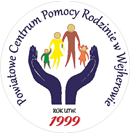   Indywidualnego Programu Usamodzielnienia sporządzona w dniu ………………………….Osoba usamodzielnianaImię i nazwisko osoby usamodzielnianej………………………………………………………..Aktualny adres zamieszkania: …………………………………………………………………..…………………………………………………………………………………………………...Telefon/ e-mail…………………………………………………………………………………..Opiekun usamodzielnienia/telefon ………………………………...............................................Współdziałanie i wspieranie osoby usamodzielnianej w kontaktach z rodziną 
i środowiskiem 1. Współdziałanie osoby usamodzielnianej z opiekunem usamodzielnienia…………………………………………………………………………………………………...…………………………………………………………………………………………………...…………………………………………………………………………………………………...2. Kontakty osoby usamodzielnianej z rodziną i środowiskiem…………………………………………………………………………………………………...…………………………………………………………………………………………………...…………………………………………………………………………………………………...…………………………………………………………………………………………………...3. Współpraca osoby usamodzielnianej z instytucjami…………………………………………………………………………………………………...…………………………………………………………………………………………………...…………………………………………………………………………………………………...…………………………………………………………………………………………………...Uzyskanie wykształcenia zgodnego z możliwościami i aspiracjami osoby usamodzielnianej   Aktualna sytuacja edukacyjna ………………………………………………………………..…………………………………………………………………………………………………...…………………………………………………………………………………………………...…………………………………………………………………………………………………...…………………………………………………………………………………………………...Kwalifikacje zawodowe, kursy…………………………………………………………………………………………………...…………………………………………………………………………………………………...…………………………………………………………………………………………………...…………………………………………………………………………………………………...Uprawnienia do ubezpieczenia zdrowotnego/ orzeczenie o niepełnosprawności…………………………………………………………………………………………………...…………………………………………………………………………………………………...…………………………………………………………………………………………………...…………………………………………………………………………………………………...Miejsce osiedlenia się osoby usamodzielnianej/aktualna sytuacja mieszkaniowa …………………………………………………………………………………………………………...………………………………………………………………………………………………………………………………………………………………………………………………………………………………………………………………………………………………………………………………………Pomoc w uzyskaniu odpowiednich warunków mieszkaniowych     VIII.  Pozycja na rynku pracy, podjęcie zatrudnienia............................................................................................................................................................................................................................................................................................................................................................................................................................................................................................................................................................................................................................Pomoc w uzyskaniu przysługujących świadczeń…………………………………………………………………………………………………...…………………………………………………………………………………………………...…………………………………………………………………………………………………...…………………………………………………………………………………………………...Inne oczekiwane formy pomocy…………………………………………………………………………………………………...…………………………………………………………………………………………………...…………………………………………………………………………………………………...………………………………………………………………………………………………….................................................				                       .........................................podpis osoby usamodzielnianej					            podpis opiekuna usamodzielnieniaZATWIERDZENIE MODYFIKACJIINDYWIDUALNEGO PROGRAMU USAMODZIELNIENIASprawdzono pod względem merytorycznym i formalnym dnia…………………………..r.								………………………………………Podpis osoby sprawdzającejZatwierdzam niniejsze zmiany w indywidualnym programie usamodzielnienia                                                                                                .............................................    Data i podpis Dyrektora …………………………………………………………………………………………………...…………………………………………………………………………………………………...…………………………………………………………………………………………………...…………………………………………………………………………………………………...